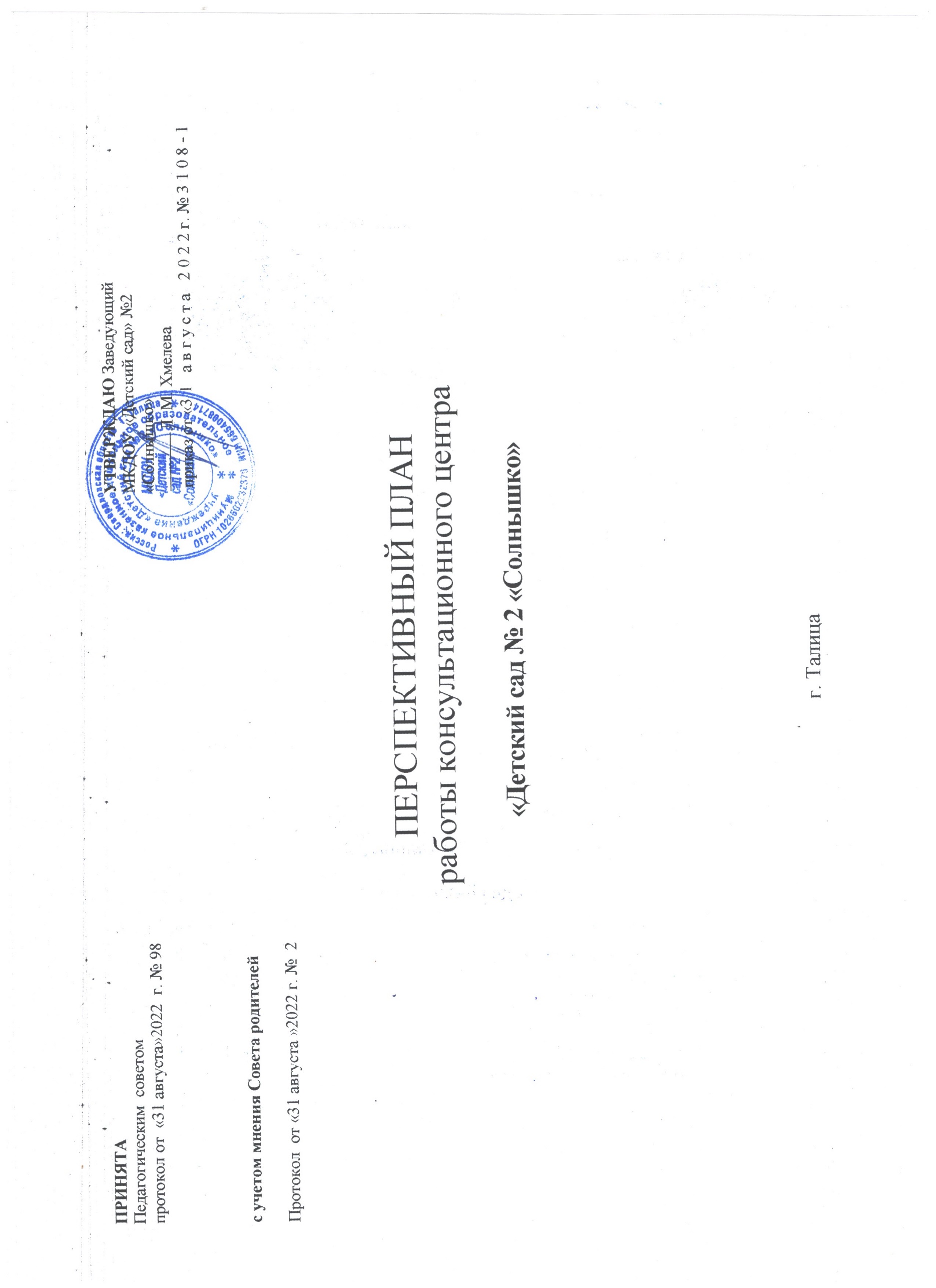 ПЕРСПЕКТИВНЫЙ ПЛАНработы консультационного центра                                                                                                                               2022-2023 учебный год                       «Детский сад № 2 «Солнышко»г. ТалицаПРИНЯТАПедагогическим советом протокол от «31 августа»2022  г. № 98 УТВЕРЖДАЮ ЗаведующийМКДОУ «Детский сад» №2 «Солнышко»  Л. М. Хмелева приказ от «31 августа 2022г. № 3108-1с учетом мнения Совета родителейПротокол от «31 августа »2022 г. №  2№МесяцОсновные мероприятияОтветственные1.Сентябрь1. Информирование общественности о работе консультационного центра на базе МКДОУ «Детский сад №2 «Солнышко»Заведующий, воспитатели,специалисты консультационного  центра2. Выявление и приглашение в консультационный центр семей, воспитывающих детей дошкольного возраста.3.	Утверждение годового плана работы консультационного центра. Подготовка журнала консультаций.4. Распространение информационного буклета о деятельности консультационного центра, размещение информации на сайте детского сада.Глушкова Е.Л., старший  воспитатель5.Выступление на установочном педагогическом совете:«Консультационный центр: его функции и действия»Корякина Н.И., Педагог-психолог2.Октябрь1. Круглый стол: «Ребенок и детский сад»Тутарова Е.В.Воспитатель2.Октябрь2. Консультация: «Как подготовить ребёнка к посещениюдетского сада»Корякина Н.И.Педагог-психолог3. Презентация: «Жизнь в детском саду»                    Тутарова Е.В.                   воспитатель4. Индивидуальная работа по запросу родителей.Все специалистыконсультационного центра3.НоябрьТема: «Физкультурно-оздоровительная работа с дошкольниками»Зыкина О.М. воспитатель3.Ноябрь1. Консультация: «Физическое развитие дошкольников».Зыкина О.М. воспитатель3.Ноябрь2. Консультация:«Гигиенические навыки и закаливание».Шевелева Ю.В.медсестра3.Ноябрь3. Презентация физкультурно-оздоровительной работы в ДОУГорохова Т.Е.Инструктор физкультуры3.4. Консультация: «Режим дня дошкольника и его роль в охранездоровья детей»Зыкина О.М. воспитатель3.5. Индивидуальная работа по запросу родителей.Все специалисты консультационного центра4.ДекабрьТема: «Музыка и ребенок»   Бабинова Т.П.    Музыкальный   руководительБабинова Т.П. Музыкальный руководитель4.Декабрь1. Консультация: «Внешний вид детей на музыкальном занятии»,   Бабинова Т.П.    Музыкальный   руководительБабинова Т.П. Музыкальный руководитель4.Декабрь2. Консультация: «Как организовать Новогодний праздник дома»   Бабинова Т.П.    Музыкальный   руководительБабинова Т.П. Музыкальный руководитель4.Декабрь3. Консультация:«Классическая музыка в жизни ребёнка»   Бабинова Т.П.    Музыкальный   руководительБабинова Т.П. Музыкальный руководитель4. Индивидуальная работа по запросу родителейВсе специалисты консультационного центраТема: «Развиваем творческие способности ребенка»1. «Лего конструирование дома »             Бородулина Ю.А.воспитатель5.Январь2. Мастер- класс «Нетрадиционные формы рисования»Балашова Н.С.  воспитатель5.Январь3. Индивидуальная работа по запросу родителей.Все специалистыконсультационного центра6.ФевральТема: «Игровая деятельность»Руднова Н.А. воспитатель6.Февраль1. Консультация: «Игра-ведущий вид детской деятельности»Руднова Н.А. воспитатель6.Февраль2. Консультация: «Игры дома»Руднова Н.А.воспитатель6.Февраль3. Индивидуальная работа по запросу родителейВсе специалисты консультационного центра7.МартТема: «Речевое развитие»Гоменюк Е.В. Учитель-логопед7.Март1. Консультация: «Правильная речь - залог успеха первоклассника»Гоменюк Е.В. Учитель-логопед7.Март2. Подбор литературы по познавательно-речевому развитию.Лаптева М.Ю. воспитатель7.Март3. Индивидуальная работа по запросу родителей.Все специалистыконсультационного центра7.Март8.АпрельТема: « ЗОЖ для детей дошкольного возраста»1. Консультация: «Питание – залог здорового образа жизни»Сизикова Т.А.воспитатель8.Апрель2. Мастер-класс «Здоровьесберегающие технологии –инструментдля родителей»Лаптева М.Ю.воспитатель8.Апрель3. Индивидуальная работа по запросу родителей.Все специалисты консультационного центра9.Май1. Итоги работы за год. Аналитический отчётКорякина Н.И., Педагог-психологВсе специалисты консультационного центра9.Май2. Совещание при заведующей «Об итогах работы консультативного пункта помощи семьям, воспитывающим детей дошкольного возраста».Корякина Н.И., Педагог-психологВсе специалисты консультационного центра